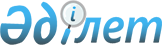 2018-2020 жылдарға арналған Еңбек ауылдық округ бюджетін бекіту туралы
					
			Мерзімі біткен
			
			
		
					Ақтөбе облысы Мұғалжар аудандық мәслихатының 2017 жылғы 22 желтоқсандағы № 145 шешімі. Ақтөбе облысының Әділет департаментінде 2018 жылғы 12 қаңтарда № 5846 болып тіркелді. Мерзімі өткендіктен қолданыс тоқтатылды
      Қазақстан Республикасының 2001 жылғы 23 қаңтардағы "Қазақстан Республикасындағы жергілікті мемлекеттік басқару және өзін-өзі басқару туралы" Заңының 6 бабына және Қазақстан Республикасының 2008 жылғы 4 желтоқсандағы Бюджет Кодексінің 9-1 бабының 2 тармағына, 75 бабының 2 тармағына сәйкес, Мұғалжар аудандық мәслихаты ШЕШІМ ҚАБЫЛДАДЫ:
      1. 2018-2020 жылдарға арналған Еңбек ауылдық округ бюджеті 1, 2 және 3 қосымшаларға сәйкес, оның ішінде 2018 жылға мынадай көлемде бекітілсін:
      1) кірістер      - 31 872,0 мың теңге;
      оның ішінде:                  
      салықтық түсімдер - 899,0 мың теңге;
      салықтық емес түсімдер - 0,0 мың теңге;
      негізгі капиталды сатудан түсетін түсімдер - 0,0 мың теңге;
      трансферттер түсімдері - 30 973,0 мың теңге;
      2) шығындар - 31 872 мың теңге;
      3) таза бюджеттік кредиттеу - 0,0 мың теңге;
      оның ішінде:
      бюджеттік кредиттер -      0,0 мың теңге;
      бюджеттік кредиттерді өтеу      - 0,0 мың теңге;
      4) қаржы активтерімен операциялар бойынша сальдо - 0 мың теңге;
      оның ішінде:
      қаржы активтерін сатып алу       - 0,0 мың теңге;
      5) бюджет тапшылығы (профициті) - 0,0 мың теңге;
      6) бюджет тапшылығын қаржыландыру (профицитін пайдалану)       - 0,0 мың теңге.
      2. Ауылдық округ бюджетінің кірісіне мыналар есептелетін болып ескерілсін:
      салықтық түсімдер:
      аудандық маңызы бар қаланың, ауылдың, кенттің, ауылдық округтің аумағында тіркелген жеке тұлғалардың төлем көзінен салық салынбайтын кірістері бойынша жеке табыс салығы;
      мүлкі аудандық маңызы бар қаланың, ауылдың, кенттің, ауылдық округтің аумағында орналасқан жеке тұлғалардың мүлкіне салынатын салық;
      жер учаскесі аудандық маңызы бар қалада, ауылда, кентте орналасқан жеке және заңды тұлғалардан алынатын, елді мекендер жерлеріне салынатын жер салығы;
      аудандық маңызы бар қалада, ауылда, кентте тіркелген жеке және заңды тұлғалардан алынатын көлік құралдары салығы;
      сыртқы (көрнекі) жарнаманы: 
      аудандық маңызы бар қалалардың, ауылдардың, кенттердің, ауылдық округтердің аумақтары арқылы өтетін республикалық маңызы бар жалпыға ортақ пайдаланылатын автомобиль жолдарының бөлiнген белдеуiндегі жарнаманы тұрақты орналастыру объектілерінде; 
      аудандық маңызы бар қалалардың, ауылдардың, кенттердің, ауылдық округтердің аумақтары арқылы өтетін облыстық маңызы бар жалпыға ортақ пайдаланылатын автомобиль жолдарының бөлiнген белдеуiндегі жарнаманы тұрақты орналастыру объектілерінде;
      аудандық маңызы бар жалпыға ортақ пайдаланылатын автомобиль жолдарының бөлiнген белдеуiндегі жарнаманы тұрақты орналастыру объектілерінде; 
      аудандық маңызы бар қаладағы, ауылдағы, кенттегі үй-жайлардың шегінен тыс ашық кеңістікте орналастыру үшін төлемақы;
      салықтық емес түсімдер:
      аудандық маңызы бар қалалардың, ауылдардың, кенттердің, ауылдық округтердің әкімдері әкімшілік құқық бұзушылықтар үшін салатын айыппұлдар;
      жеке және заңды тұлғалардың ерікті түрдегі алымдары;
      аудандық маңызы бар қаланың, ауылдың, кенттің, ауылдық округтің коммуналдық меншігінен (жергілікті өзін-өзі басқарудың коммуналдық меншігінен) түсетін кірістер:
      аудандық маңызы бар қала, ауыл, кент, ауылдық округ әкімі аппаратының шешімімен құрылған коммуналдық мемлекеттік кәсіпорындардың таза кірісі бөлігінің түсімдері;
      аудандық маңызы бар қаланың, ауылдың, кенттің, ауылдық округтің коммуналдық меншігіндегі (жергілікті өзін-өзі басқарудың коммуналдық меншігіндегі) заңды тұлғаларға қатысу үлестеріне кірістер;
      аудандық маңызы бар қаланың, ауылдың, кенттің, ауылдық округтің коммуналдық меншігінің (жергілікті өзін-өзі басқарудың коммуналдық меншігінің) мүлкін жалға беруден түсетін кірістер;
      аудандық маңызы бар қаланың, ауылдың, кенттің, ауылдық округтің коммуналдық меншігінен (жергілікті өзін-өзі басқарудың коммуналдық меншігінен) түсетін басқа да кірістер;
      аудандық маңызы бар қала, ауыл, кент, ауылдық округ бюджеттеріне түсетін басқа да салықтық емес түсімдер.
      3. Аудандық маңызы бар қала, ауыл, кент, ауылдық округ бюджетінен қаржыландырылатын мемлекеттік мекемелерге бекітіп берілген мемлекеттік мүлікті сатудан түсетін ақша негізгі капиталды сатудан аудандық маңызы бар қала, ауыл, кент, ауылдық округ бюджеттеріне түсетін түсімдер болып табылады. 
      4. Қазақстан Республикасының 2017 жылғы 30 қарашадағы "2018-2020 жылдарға арналған республикалық бюджет туралы" Заңының 8 бабына сәйкес:
      2018 жылғы 1 қаңтардан бастап:
      1) жалақының ең төмен мөлшері - 28 284 теңге;
      2) жәрдемақыларды және өзге де әлеуметтік төлемдерді есептеу, сондай-ақ Қазақстан Республикасының заңнамасына сәйкес айыппұл санкцияларын, салықтарды және басқа да төлемдерді қолдану үшін айлық есептік көрсеткіш - 2 405 теңге;
      3) базалық әлеуметтік төлемдердің мөлшерлерін есептеу үшін ең төмен күнкөріс деңгейінің шамасы - 28 284 теңге болып белгіленгені ескерілсін.
      5. 2018 жылға арналған Еңбек ауылдық округ бюджетіне аудандық бюджеттен берілетін субвенция көлемі 19 361,0 мың теңге сомасында бекітілсін.
      6. 2018 жылға арналған Еңбек ауылдық округ бюджетіне жергілікті бюджеттен 11 612,0 мың теңге нысаналы ағымдағы трансферттер түскені ескерілсін.
      Аталған трансферттерінің сомасын бөлу ауылдық округ әкімінің шешімі негізінде айқындалады.
      7. "Мұғалжар аудандық мәслихат аппараты" мемлекеттік мекемесі заңнамада белгіленген тәртіппен:
      1) осы шешімді Ақтөбе облысының Әділет департаментінде мемлекеттік тіркеуді;
      2) осы шешімді мерзімді баспа басылымдарында және Қазақстан Республикасы нормативтік құқықтық актілерінің эталондық бақылау банкінде ресми жариялауға жіберуді қамтамасыз етсін.
      8. Осы шешім 2018 жылдың 1 қаңтарынан бастап қолданысқа енгізіледі. 2018 жылға арналған Еңбек ауылдық округ бюджеті 2019 жылға арналған Еңбек ауылдық округ бюджеті 2020 жылға арналған Еңбек ауылдық округ бюджеті
					© 2012. Қазақстан Республикасы Әділет министрлігінің «Қазақстан Республикасының Заңнама және құқықтық ақпарат институты» ШЖҚ РМК
				
      Мұғалжар аудандық

Мұғалжар аудандық

      мәслихатының сессия төрағасы

мәслихатының хатшысы

      Н.Сарсенов

Н.Қалиева
Мұғалжар аудандық мәслихатының 2017 жылғы 22 желтоқсандағы №145 шешіміне 1 қосымша
Санаты
Санаты
Санаты
Санаты
сомасы (мың теңге)
сыныбы
сыныбы
сыныбы
сомасы (мың теңге)
ішкі сыныбы
ішкі сыныбы
сомасы (мың теңге)
атауы
сомасы (мың теңге)
1. КІРІСТЕР
31 872,0
1
САЛЫҚТЫҚ ТҮСІМДЕР
899,0
01
Табыс салығы
181,0
2
Жеке табыс салығы
181,0
04
Меншікке салынатын салықтар
718,0
1
Мүлікке салынатын салықтар
66,0
3
Жер салығы
270,0
4
Көлік құралдарына салынатын салық
382,0
4
Трансферттердің түсімдері
30 973,0
02
Мемлекеттік басқарудың жоғары тұрған органдарынан түсетін трансферттер
30 973,0
3
Аудандардың (облыстық мазызы бар қаланың) бюджетінен транферттер
30 973,0
функционалдық топ
функционалдық топ
функционалдық топ
функционалдық топ
функционалдық топ
сомасы (мың теңге) 
кіші функция
кіші функция
кіші функция
кіші функция
сомасы (мың теңге) 
бюджеттік бағдарламалардың әкiмшiсі
бюджеттік бағдарламалардың әкiмшiсі
бюджеттік бағдарламалардың әкiмшiсі
сомасы (мың теңге) 
бағдарлама
бағдарлама
сомасы (мың теңге) 
атауы
сомасы (мың теңге) 
ІІ. ШЫҒЫНДАР
31 872,0
01
Жалпы сипаттағы мемлекеттiк қызметтер
15 036,0
1
Мемлекеттiк басқарудың жалпы функцияларын орындайтын өкiлдi, атқарушы және басқа органдар
15 036,0
124
Аудандық маңызы бар қала, кент, ауыл, ауылдық округ әкімінің аппараты
15 036,0
001
Аудандық маңызы бар қала, кент, ауыл, ауылдық округ әкімінің қызметін қамтамасыз ету жөніндегі қызметтер
15 036,0
04
Бiлiм беру
11 612,0
1
Мектепке дейiнгi тәрбие және оқыту
11 612,0
124
Аудандық маңызы бар қала, кент, ауыл, ауылдық округ әкімінің аппараты
11 612,0
004
Мектепке дейінгі тәрбиелеу және оқыту және мектепке дейінгі тәрбиелеу және оқыту ұйымдарында медициналық қызмет көрсетуді ұйымдастыру
11 612,0
07
Тұрғын үй коммуналдық шаруашылық
2 224,0
3
Елді-мекендерді көркейту
2 224,0
124
Аудандық маңызы бар қала, кент, ауыл, ауылдық округ әкімінің аппараты
2 224,0
008
Елді мекендердегі көшелерді жарықтандыру
2 224,0
12
Көлiк және коммуникация
3 000,0
1
Автомобиль көлiгi
3 000,0
124
Аудандық маңызы бар қала, кент, ауыл, ауылдық округ әкімінің аппараты
3 000,0
013
Аудандық маңызы бар қалаларда, ауылдарда, кенттерде, ауылдық округтерде автомобиль жолдарының жұмыс істеуін қамтамасыз ету
3 000,0
V. Бюджет тапшылығы (профициті)
0,0
VI. Бюджет тапшылығын қаржыландыру (профицитін пайдалану)
0,0Мұғалжар аудандық мәслихатының 2017 жылғы 22 желтоқсандағы №145 шешіміне 2 қосымша
Санаты
Санаты
Санаты
Санаты
сомасы (мың теңге)
сыныбы
сыныбы
сыныбы
сомасы (мың теңге)
ішкі сыныбы
ішкі сыныбы
сомасы (мың теңге)
атауы
сомасы (мың теңге)
1. КІРІСТЕР
31 750,0
1
САЛЫҚТЫҚ ТҮСІМДЕР
917,0
01
Табыс салығы
185,0
2
Жеке табыс салығы
185,0
04
Меншікке салынатын салықтар
732,0
1
Мүлікке салынатын салықтар
66,0
3
Жер салығы
273,0
4
Көлік құралдарына салынатын салық
393,0
4
Трансферттердің түсімдері
30 833,0
02
Мемлекеттік басқарудың жоғары тұрған органдарынан түсетін трансферттер
30 833,0
3
Аудандардың (облыстық мазызы бар қаланың) бюджетінен транферттер
30 833,0
функционалдық топ
функционалдық топ
функционалдық топ
функционалдық топ
функционалдық топ
сомасы (мың теңге) 
кіші функция
кіші функция
кіші функция
кіші функция
сомасы (мың теңге) 
бюджеттік бағдарламалардың әкiмшiсі
бюджеттік бағдарламалардың әкiмшiсі
бюджеттік бағдарламалардың әкiмшiсі
сомасы (мың теңге) 
бағдарлама
бағдарлама
сомасы (мың теңге) 
атауы
сомасы (мың теңге) 
ІІ. ШЫҒЫНДАР
31 750,0
01
Жалпы сипаттағы мемлекеттiк қызметтер
25 880,0
1
Мемлекеттiк басқарудың жалпы функцияларын орындайтын өкiлдi, атқарушы және басқа органдар
25 880,0
124
Аудандық маңызы бар қала, кент, ауыл, ауылдық округ әкімінің аппараты
25 880,0
001
Аудандық маңызы бар қала, кент, ауыл, ауылдық округ әкімінің қызметін қамтамасыз ету жөніндегі қызметтер
25 880,0
07
Тұрғын үй коммуналдық шаруашылық
5 870,0
3
Елді-мекендерді көркейту
5 870,0
124
Аудандық маңызы бар қала, кент, ауыл, ауылдық округ әкімінің аппараты
5 870,0
008
Елді мекендердегі көшелерді жарықтандыру
5 870,0
V. Бюджет тапшылығы (профициті)
0,0
VI. Бюджет тапшылығын қаржыландыру (профицитін пайдалану)
0,0Мұғалжар аудандық мәслихатының 2017 жылғы 22 желтоқсандағы №145 шешіміне 3 қосымша
Санаты
Санаты
Санаты
Санаты
сомасы (мың теңге)
сыныбы
сыныбы
сыныбы
сомасы (мың теңге)
ішкі сыныбы
ішкі сыныбы
сомасы (мың теңге)
атауы
сомасы (мың теңге)
1. КІРІСТЕР
33 089,0
1
САЛЫҚТЫҚ ТҮСІМДЕР
933,0
01
Табыс салығы
190,0
2
Жеке табыс салығы
190,0
04
Меншікке салынатын салықтар
743,0
1
Мүлікке салынатын салықтар
71,0
3
Жер салығы
279,0
4
Көлік құралдарына салынатын салық
393,0
4
Трансферттердің түсімдері
32 156,0
02
Мемлекеттік басқарудың жоғары тұрған органдарынан түсетін трансферттер
32 156,0
3
Аудандардың (облыстық мазызы бар қаланың) бюджетінен транферттер
32 156,0
функционалдық топ
функционалдық топ
функционалдық топ
функционалдық топ
функционалдық топ
сомасы (мың теңге) 
кіші функция
кіші функция
кіші функция
кіші функция
сомасы (мың теңге) 
бюджеттік бағдарламалардың әкiмшiсі
бюджеттік бағдарламалардың әкiмшiсі
бюджеттік бағдарламалардың әкiмшiсі
сомасы (мың теңге) 
бағдарлама
бағдарлама
сомасы (мың теңге) 
атауы
сомасы (мың теңге) 
ІІ. ШЫҒЫНДАР
33 089,0
01
Жалпы сипаттағы мемлекеттiк қызметтер
26 808,0
1
Мемлекеттiк басқарудың жалпы функцияларын орындайтын өкiлдi, атқарушы және басқа органдар
26 808,0
124
Аудандық маңызы бар қала, кент, ауыл, ауылдық округ әкімінің аппараты
26 808,0
001
Аудандық маңызы бар қала, кент, ауыл, ауылдық округ әкімінің қызметін қамтамасыз ету жөніндегі қызметтер
26 808,0
07
Тұрғын үй коммуналдық шаруашылық
6 281,0
3
Елді-мекендерді көркейту
6 281,0
124
Аудандық маңызы бар қала, кент, ауыл, ауылдық округ әкімінің аппараты
6 281,0
008
Елді мекендердегі көшелерді жарықтандыру
6 281,0
V. Бюджет тапшылығы (профициті)
0,0
VI. Бюджет тапшылығын қаржыландыру (профицитін пайдалану)
0,0